Adnodd 1c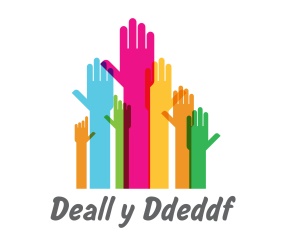 Ai eiriolaeth yw hyn?Na – 0‘Rhoddodd John, gweithiwr gofal Carole, lifft i Carole i apwyntiad ysbyty ei merch am fod yr ambiwlans cymunedol awr yn hwyr ac roeddent wedi trefnu cinio.’‘Rhoddodd Stacey, gweithiwr ieuenctid Ed, gyngor i Ed i ofyn am gael newid ysgol gan ei bod yn meddwl mai dyna beth fyddai orau iddo.’‘Siaradodd Chad, eiriolwr Fahim, â rhieni Fahim er iddi ofyn iddo beidio â gwneud hynny, oherwydd ei fod yn ofni y byddai hi’n niweidio’i hun.’Ie – eiriolaeth cymheiriaid – 1‘Ffoniodd Tom, brawd Yazmin, weithiwr cymdeithasol Yazmin i ofyn pryd oedd ei hadolygiad Plentyn sy’n Derbyn Gofal nesaf.’‘Eisteddodd Kate, ffrind Sarah, yn y cyfarfod lleoli gyda Sarah i’w helpu i ddeall y broses am ei bod wedi bod yn byw yn y cartref ers nifer o flynyddoedd felly roedd wedi bod i gyfarfodydd lleoli o’r blaen a gallai ddweud wrth Sarah beth i’w ddisgwyl.’Ie – eiriolaeth anffurfiol – 2‘Eisteddodd Chaz, cymydog Gruff, wrth ochr Gruff yn ei wrandawiad apêl er mwyn iddo allu ei gefnogi pe bai’n dechrau teimlo’n grac/flin eto.’‘Aeth Tim, cefnder Luke, gyda Luke i’w apwyntiad er mwyn iddo allu cofnodi beth oedd yn cael ei ddweud er mwyn helpu Luke i feddwl am ei opsiynau a gwneud penderfyniadau’n ddiweddarach.’Ie – eiriolaeth ffurfiol – 3‘Darllenodd David, athro Tracey, y datganiad yr oedd wedi helpu Tracey i’w baratoi pan wnaethant drafod yr hyn yr oedd hi eisiau ei ddweud am ei gofalwyr.’‘Cysylltodd Lucy, therapydd galwedigaethol Dave, â’r gwasanaethau i oedolion i ofyn am weithiwr cymdeithasol arall. Gofynnodd Dave iddi wneud hynny am ei fod yn teimlo nad oedd yn cael y gwasanaeth y dylai fod yn ei gael. Roedd yn teimlo’n rhy nerfus i gysylltu â’r gwasanaethau ei hun.’Ie – eiriolaeth broffesiynol / annibynnol – 4‘Aeth Andy, eiriolwr Joe, i gyfarfod gyda Joe a gofynnodd am seibiant er mwyn iddo sicrhau bod Joe yn deall yn llawn yr hyn oedd yn cael ei ddweud. Hefyd, er mwyn gweld a oedd unrhyw beth yr hoffai Joe i Andy ei ddweud ar ei ran.’‘Aeth Sam, eiriolwr Carol, i’r cyfarfod a gofynnodd a allai Carol gael cysylltiad â’i thad. Nid oedd Sam yn credu mai dyma oedd orau i Carol, ond fe ofynnodd am fod Carol wedi gofyn iddi wneud hynny.’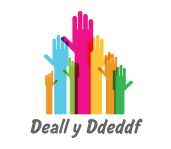 Ie       			Ie    Na         Na Efallai    Efallai